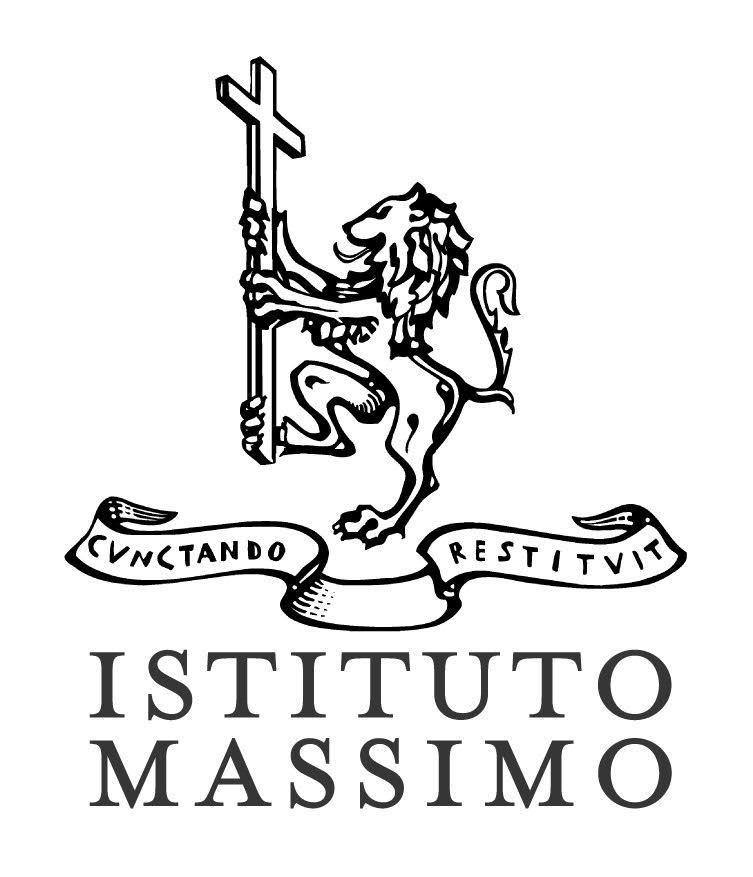 INDICAZIONE PER SVOLGERE IL LAVORO DI RICERCASu che cosa dovete indagare? Fate un elenco puntato degli edifici, piazze, monumenti, attività ecc. sulle quali cercherete informazioni.Su che cosa dovete indagare? Fate un elenco puntato degli edifici, piazze, monumenti, attività ecc. sulle quali cercherete informazioni.Su che cosa dovete indagare? Fate un elenco puntato degli edifici, piazze, monumenti, attività ecc. sulle quali cercherete informazioni.Su che cosa dovete indagare? Fate un elenco puntato degli edifici, piazze, monumenti, attività ecc. sulle quali cercherete informazioni.Scegliete le fonti sulle quali avete deciso di basarvi per raccogliere materiale informativo (Internet, biblioteca della scuola, ecc.) e organizzate il materiale indicando sempre:date importanti;descrizione di massima (senza troppi particolari ma esauriente e soprattutto interessante);spiegazione dell’importanza che il luogo di cui vi occupate ha per la città o la zona in cui vivete.Scegliete le fonti sulle quali avete deciso di basarvi per raccogliere materiale informativo (Internet, biblioteca della scuola, ecc.) e organizzate il materiale indicando sempre:date importanti;descrizione di massima (senza troppi particolari ma esauriente e soprattutto interessante);spiegazione dell’importanza che il luogo di cui vi occupate ha per la città o la zona in cui vivete.Scegliete le fonti sulle quali avete deciso di basarvi per raccogliere materiale informativo (Internet, biblioteca della scuola, ecc.) e organizzate il materiale indicando sempre:date importanti;descrizione di massima (senza troppi particolari ma esauriente e soprattutto interessante);spiegazione dell’importanza che il luogo di cui vi occupate ha per la città o la zona in cui vivete.Scegliete le fonti sulle quali avete deciso di basarvi per raccogliere materiale informativo (Internet, biblioteca della scuola, ecc.) e organizzate il materiale indicando sempre:date importanti;descrizione di massima (senza troppi particolari ma esauriente e soprattutto interessante);spiegazione dell’importanza che il luogo di cui vi occupate ha per la città o la zona in cui vivete.Scegliete immagini che possono documentare ciò di cui parlate; se potete raccoglietele voi stessi in loco con l’attività di GeocachingScegliete immagini che possono documentare ciò di cui parlate; se potete raccoglietele voi stessi in loco con l’attività di GeocachingScegliete immagini che possono documentare ciò di cui parlate; se potete raccoglietele voi stessi in loco con l’attività di GeocachingScegliete immagini che possono documentare ciò di cui parlate; se potete raccoglietele voi stessi in loco con l’attività di GeocachingCollegate i luoghi scelti in un itinerario coerente, in modo che anche il percorso tra le varie tappe sia significativo per chi lo percorre.Collegate i luoghi scelti in un itinerario coerente, in modo che anche il percorso tra le varie tappe sia significativo per chi lo percorre.Collegate i luoghi scelti in un itinerario coerente, in modo che anche il percorso tra le varie tappe sia significativo per chi lo percorre.